The Thesis StatementA successful, well-developed thesis statement states the point of your argument explicitly (clearly and without doubt). Think of your thesis statement as the “road map” to your paper, which sets the argumentative direction, or goal.  The introduction is the starting point (with the road map), your body paragraphs will be the “stops” along the way, and the conclusion paragraph is the “final destination.”  Using this “road map” helps to eliminate overwriting and inserting information that does not support or develop your thesis statement.  A thesis statement must express a complete thought; do not create a fragment.→ Fragment: how students learn to write → Complete thought: The best means for teaching student to write is to have them focus on the steps of the writing process rather than the end product. A thesis statement must be an answer to a question→ Research Question:  Do Americans need large refrigerators?→ Thesis Statement:  If Americans did their marketing daily, as do some Europeans, they could save energy and money because they could use smaller refrigerators.  A thesis statement must use specific language to develop the paper’s focus.  Do not use vague language or unrelated elements.→ Vague language:  All novelists seek the truth, and some novelists are good psychologists.  → Specific language:  In their attempt to probe human nature, many novelists strive to reveal the intricacies of human relations.  A thesis statement must be a declarative statement.  Do not use phrases like “I think” or “in my opinion” that will weaken the argument.  Additionally, avoid stating a fact as a thesis statement.  →  Weak:  In my opinion, women have been repressed at different times and in different cultures.→ Stronger:  The repression of women writers in America during the nineteenth century contributed to the idea that there were relatively few writers worthy enough to be included in anthologies.  A thesis statement must be expressed using coherent and concrete language.  Avoid using figurative or muddled language.  → Muddled/Figurative language:  The amazons of today are trying to purge all the stag words from the English language.→ Concrete language:  Today, many feminists are trying to eliminate the use of sexually-biased words from public use.  Two Types of Thesis StatementsThere are two types of thesis statements:  an argumentative thesis statement and an informative thesis statement.  Determine your purpose for writing (to argue/to convince OR to explain/to inform) before you begin the thesis statement process.  An argumentative thesis statement will1. State your main claim, which is debatable (or arguable)2. The reasons/evidence that support this claim3.  The order in which you will present your support (organization)What the essay will do:  the essay would explain how and why owls help farmers in this way by providing sources, examples, and support throughout the body paragraphs.---------------------------------------------------------------------------------------------------------------------An informative (or expository) thesis statement will1. state what you are going to explain2. outline the organization of your explanationWhat the essay will do:  This thesis statement establishes that the paper will provide information on the lifestyles of barn owls.  Using the subdivisions in this thesis statement - 
1. hunting for insects and animals; 
2. building nests; 
3. raising their young - the writer can create separate paragraphs for each category.  Thesis Statement ChecklistThe purpose of your thesis statement is to present the goal of the paper (argumentative direction) and forecast its content (to be covered in the body paragraphs).  Once you have completed your thesis statement, ask yourself the following questions:What is the main point of the essay?  Is it clearly stated in the thesis statement?What evidence supports the thesis statement?  Is your thesis statement...
 Expressed concisely in one complete sentence? Supported by details, facts, examples within the assigned pages (moving the reader through time and space)?Does your thesis statement...
Answer the essay question?   Make an argument and present a point of view (“yes,” “no,” OR “okay, but”)? Go beyond announcing your topic?  (presents how/why and does not state a fact) Unify all ideas in your essay?  (think: road map) Present a structure that you can follow in your essay? Include only the ideas you explain fully in your essay? Fit the evidence you use in your paper? Pass the “so what” test?  (if your reader's first response to your thesis statement is “so what?” then you need to clarify and make a stronger connection to the topic) Take a position that others might challenge?  (for an argumentative paper)Use specific language to connect to your paragraph's topic sentences? (remember the subject and treatment in your topic sentences)Thesis Formation Exercise**To write an effective thesis statement, start with a general idea and then sharpen your focus. With a narrowed focus, you can present concrete evidence to help support your claim. The broader your claim, the more evidence is needed to support your paper.  Step 1:  Choose your topic or find your topic from a broad subject areaStep 2:  Craft a focus through a research question (to sharpen your focus)Step 3:  As the writer, form an opinion to set the argumentative direction for your paperStep 4:  Create a working thesis statement to organize your concrete evidence and support**As you write the rest of your paper, your working thesis statement may change in word choice or sentence structure.  However, it is important to keep your argumentative goal (what you plan to prove, to argue, or to explain in your paper) the same**The Turn-Around MethodThe Turn-Around Method is one strategy to use when writing a thesis. This method of developing a focused thesis statement poses questions about the topic, and then turns the information around to form a sentence. Here’s an example beginning with a broad open-ended topic – birds.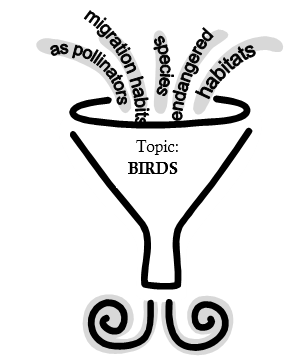 Start by asking simple brainstorming questions:What color is a cardinal ?       A cardinal is red.What foods do birds of northeastern America 	eat?      Birds of northeastern America eat seeds, berries, and insects.A good paper, however, needs somewhere to go – it needs to have supporting points that can be explored through careful analysis and research that is supported with examples, facts, and specific details. Therefore, asking more complicated questions can result in a more interesting thesis. The more focused the question, the more focused the answer will be as well. The writer should then have a precise purpose and direction for the essay, which includes several options to examine at length in support of the thesis.For Example:How is the American cardinal able to stay in northern regions in the winter?       The American cardinal is able to stay in northern regions in the winter due to several adaptive measures that ensure its warm body temperature.ShiveringFluffed feathersAdjustment of metabolic rateThe wide range of possibilities within the simple topic “birds” has been narrowed down to a very specific aspect of the creature’s biological adaptive mechanisms. Getting to this point takes time and mental effort. The paper, directed by the decision of the writer to choose a narrowed focus, finally makes a statement in answer to a complex question raised during brainstorming.Using the inverted pyramid method will organize the broad ideas to create a more specific idea.  This allows you to prioritize your information and to determine what is essential to your argumentative direction.
Identify Topic:  _____________________________________________________________                              Brainstorm five possibilities by which the topic could be examined.
			___________________________________________________
			___________________________________________________
			___________________________________________________
			___________________________________________________                                As the writer, which one possibility is of particular interest to you?
			    ______________________________________________          			After generating some good ideas, select one aspect to explore.				     _____________________________		                       Pose hypothetical questions about that one aspect                                                             What factors determine…………..?                                                                  What would happen if……....?                                                                      When are ………………..?                                                                          How do………………?                                                                             Why are………….?					       Now answer the one
					          question that has 
						been selected to
						   arrive at the
						       thesis.Thesis: _________________________________________________________________________________________________________________________________________________________________________________________________________________________________________________________________                                                            Located most often at the end of the introductory paragraph, the thesis statement 
fulfills two main objectives:
It states the topic of your essay (the subject/topic under discussion)It conveys what you hope to prove about the topic (an informative or persuasive purpose and the focus of your argument).Step 1.  Choose a topic:  barn owlsStep 2.  Focus the topic:  barn owls’ nests and farmersStep 3.  Narrow the topic further by posting it as a question:  Should farmers eliminate barn owl nests?Step 4. Answer the question.  The answer is your thesis statement:  Barn owls’ nests should not be eliminated from barns [debatable issue] because barn owls help farmers by eliminating insects and rodent pests [specifically states reasons/evidence to support the claim].Step 1.  Choose a topic:  barn owlsStep 2.  Focus the topic:  lifestyles of barn owls.Step 3.  Narrow the topic further by posing it as a question:  What are the lifestyles of barn owls?Step 4.  Answer the question.  The answer is your thesis statement:The lifestyles of barn owls [introduces topic] include hunting for insects and animals, building nests, and raising their young [states the explanation and outlines the organization].  **The thesis statement does NOT take a stand or make a claim that needs to be proved throughout the paper.* Broad Subject Area:  Society and Individual RightsPossible Topic #1:  Home foreclosure practicesPossible Topic #2:  Cell-phone Bans (e.g., while driving)Possible Topic #3:  Compulsory military (or alternate) service Possible Topic #4:  Government “wiretapping”Should cell phones be banned while driving?I think cell phones should be banned while driving in order to prevent any distractions on the road.In order to prevent any distractions and to keep motorists, passengers, and pedestrians safe, cell phones should be banned while driving.  